Муниципальное образовательное учреждение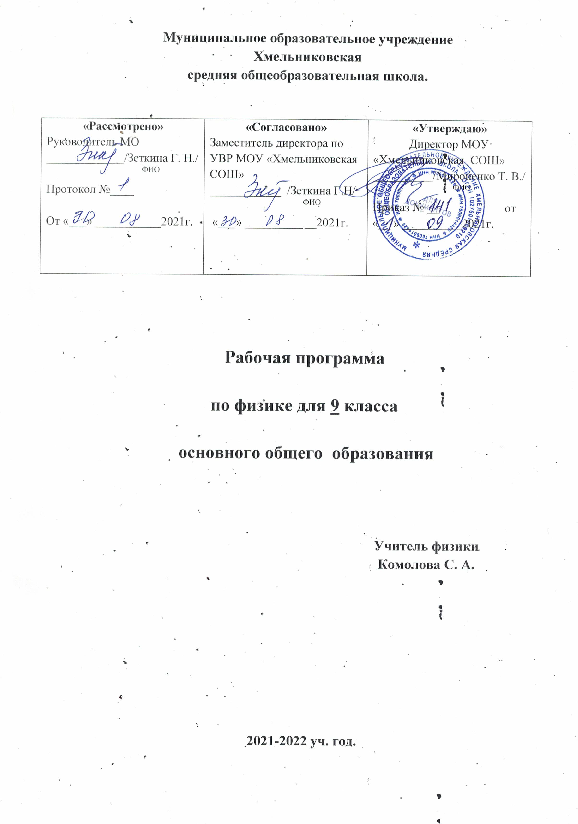 ПОЯСНИТЕЛЬНАЯ ЗАПИСКАРабочая программа по физике для учащихся 9 класса составлена на основе следующих нормативных документов и методических материалов:Федеральный государственный образовательный стандарт основного общего образования / М-во образования и науки Рос. Федерации. – М.: Просвещение, 2011. – 48 с. – (Стандарты второго поколения).Примерные программы по учебным предметам. Физика. 7 -9 классы: проект. –М.: Просвещение, 2011. (Стандарты второго поколения).Примерная основная образовательная программа образовательного учреждения. Основная школа / Сост. Е.С.Савинов. – М.: Просвещение, 2011. –342 с. – (Стандарты второго поколения).Основная образовательная программа основного общего образования  МОУ Хмельниковская СОШ.Приказ Министерства образования и науки РФ «О внесении изменений в федеральный перечень учебников, рекомендуемых к использованию при реализации имеющих государственную аккредитацию образовательных программ начального общего, основного общего, среднего общего образования, утвержденный приказом Министерства образования и науки Российской Федерации от 31 марта 2014 г. № 253»от 26 января 2016 г. № 38.Методическое письмо о преподавании учебного предмета «Физика» 
в общеобразовательных учреждениях Ярославской области в 2018/2019, в 2016 / 2017 уч.г.Авторская программа  Е.М.Гутник, М. А. Петрова, О. А. Черникова «Рабочая программа к линии УМК И.М. Перышкина, Е. М. Гутник, А.И. Иванова. Физика 7-9 классы», - Москва: «Просвещение», 2021Согласно государственному образовательному стандарту, изучение физики в основной школе направлено на достижение цели :усвоение учащимися смысла основных понятий и законов физики, взаимосвязи между ними; формирование системы научных знаний о природе, ее фундаментальных законах для построения представления о физической картине мира; систематизация знаний о многообразии объектов и явлений природы, о закономерностях процессов и о законах физики для осознания возможности разумного использования достижений науки в дальнейшем развитии цивилизации; формирование убежденности в познаваемости окружающего мира и достоверности научных методов его изучения; организация экологического мышления и ценностного отношения к природе; развитие познавательных интересов и творческих способностей учащихся, а также интереса к расширению и углублению физических знаний и выбора физики как профильного предмета.Достижение целей обеспечивается решением следующих задач: знакомство учащихся с методом научного познания и методами исследования объектов и явлений природы; приобретение учащимися знаний о механических, тепловых, электромагнитных и квантовых явлениях, физических величинах, характеризующих эти явления; формирование у учащихся умений наблюдать природные явления и выполнять опыты, лабораторные работы иэкспериментальные исследования с использованием измерительных приборов, широко применяемых в практической жизни; овладение учащимися такими общенаучными понятиями, как природное явление, эмпирически установленный факт, проблема, гипотеза, теоретический вывод, результат экспериментальной проверки;понимание учащимися отличий научных данных от непроверенной информации, ценности науки для удовлетворения бытовых, производственных и культурных потребностей человека.ВОСПИТАТЕЛЬНЫЕ ЦЕЛИ И ЗАДАЧИнравственное воспитание: формирование сознания связи с обществом,  необходимости согласовывать свое поведение с интересами общества; осознание практической значимости того или иного открытия, осознание значимости этого открытия на пути цивилизации человеческого общества, воспитание уважения к ученым и их труду, формирование устойчивых нравственных чувств, высокой культуры поведения как одной из главных проявлений уважения человека к людям;патриотическое воспитание: постепенное формирование у учащихся любви к своей Родине, уважения к её достижениям и истории, пробуждение чувства уважения к своей стране, своему народу через уважение к российским и советским ученым, их открытиям, сопричастность к истории и традициям своей страны; формирование личности ученика, его мировоззрения, воспитание его личностных качеств: настойчивость, трудолюбие, целеустремленность, любознательность, активность, умения логично строить свои знания, обобщать и систематизировать изученный материал раздела физики; при выполнении лабораторных работ во время групповой работы воспитание чувства ответственности за выполнение задания, развитие чувства коллективизма,  умение слушать друг друга и выражать свою точку зрения, воспитание умения уважительно относиться к оппонентам;воспитательный аспект здоровье сбережения соблюдения правил техники безопасности и при выполнении лабораторных работ, и при проведении демонстрационных экспериментов, действие ЭМВ электроприборов, современных гаджетов на здоровье современного человека, действие звуков на психологическое здоровье человека; экологическое воспитание: учить любить окружающую нас природу, видеть красоту и неповторимость родного края; соблюдение правил пребывания на природе и ответственности за их несоблюдение, влияние деятельности человека на экологию Земли. МЕСТО ПРЕДМЕТА В УЧЕБНОМ ПЛАНЕ      Учебный (образовательный) план МОУ Хмельниковская СОШ на изучение физики в 9 классе основной школы отводит 3 часа в неделю, всего 99 уроков (33 учебные недели). Требования к результатам обучения и освоению содержания курсаЛичностными результатами обучения физике в основной школе являются:сформированность познавательных интересов на основе развития интеллектуальных и творческих способностей учащихся;убежденность в возможности познания природы, в необходимости разумного использования достижений науки и технологий для дальнейшего развития человеческого общества, уважение к творцам науки и техники, отношение к физике как элементу общечеловеческой культуры;самостоятельность в приобретении новых знаний и практических умений;готовность к выбору жизненного пути в соответствии с собственными интересами и возможностями;мотивация образовательной деятельности школьников на основе личностно-ориентированного подхода;формирование ценностных отношений друг к другу, учителю, авторам открытий и изобретений, результатам обучения.Метапредметными результатами обучения физике в основной школе являются:овладение навыками самостоятельного приобретения новых знаний, организации учебной деятельности, постановки целей, планирования, самоконтроля и оценки результатов своей деятельности, умениями предвидеть возможные результаты своих действий;понимание различий между исходными фактами и гипотезами для их объяснения, теоретическими моделями и реальными объектами, овладение универсальными учебными действиями на примерах гипотез для объяснения известных фактов и экспериментальной проверки выдвигаемых гипотез, разработки теоретических моделей процессов или явлений;формирование умений воспринимать, перерабатывать и предъявлять информацию в словесной, образной, символической формах, анализировать и перерабатывать полученную информацию в соответствии с поставленными задачами, выделять основное содержание прочитанного текста, находить в нем ответы на поставленные вопросы и излагать его;приобретение опыта самостоятельного поиска, анализа и отбора информации с использованием различных источников и новых информационных технологий для решения познавательных задач;развитие монологической и диалогической речи, умения выражать свои мысли и способности выслушивать собеседника, понимать его точку зрения, признавать право другого человека на иное мнение;освоение приемов действий в нестандартных ситуациях, овладение эвристическими методами решения проблем;формирование умений работать в группе с выполнением различных социальных ролей, представлять и отстаивать свои взгляды и убеждения, вести дискуссию.Предметные результаты обучения физике в 9 классе представлены в содержании курса по темам.в теме Законы взаимодействия и движения тел:понимание и способность описывать и объяснять физические явления: поступательноедвижение, смена дня и ночи на Земле, свободное падение тел, невесомость, движение поокружности с постоянной по модулю скоростью;знание и способность давать определения/описания физических понятий: относительностьдвижения, геоцентрическая и гелиоцентрическая системы мира; первая космическаяскорость, реактивное движение; физических моделей: материальная точка, система отсчета; физических величин: перемещение, скорость равномерного прямолинейного движения, мгновенная скорость и ускорение при равноускоренном прямолинейном движении, скорость и центростремительное ускорение при равномерном движении тела по окружности, импульс;понимание смысла основных физических законов: законы Ньютона, закон всемирного тяготения, закон сохранения импульса, закон сохранения энергии и умение применять их на практике;умение приводить примеры технических устройств и живых организмов, в основе перемещения которых лежит принцип реактивного движения; знание и умение объяснятьустройство и действие космических ракет-носителей;умение измерять: мгновенную скорость и ускорение при равноускоренном прямолинейном движении, центростремительное ускорение при равномерном движении поокружности;умение использовать полученные знания в повседневной жизни (быт, экология, охрана окружающей среды).в теме Механические колебания и волны. Звукпонимание и способность описывать и объяснять физические явления: колебания математического и пружинного маятников, резонанс (в том числе звуковой), механическиеволны, длина волны, отражение звука, эхо;знание и способность давать определения физических понятий: свободные колебания, колебательная система, маятник, затухающие колебания, вынужденные колебания,звук и условия его распространения; физических величин: амплитуда, период и частота колебаний, собственная частота колебательной системы, высота, [тембр], громкость звука,скорость звука; физических моделей: гармонические колебания, математический маятник;владение экспериментальными методами исследования зависимости периода и частоты колебаний маятника от длины его нити.в теме Электромагнитное полепонимание и способность описывать и объяснять физические явления/процессы: электромагнитная индукция, самоиндукция, преломление света, дисперсия света, поглощение и испускание света атомами, возникновение линейчатых спектров испускания и поглощения;знание и способность давать определения/описания физических понятий: магнитное поле, линии магнитной индукции, однородное и неоднородное магнитное поле, магнитный поток, переменный электрический ток, электромагнитное поле, электромагнитные волны, электромагнитные колебания, радиосвязь, видимый свет; физических величин:магнитная индукция, индуктивность, период, частота и амплитуда электромагнитных колебаний, показатели преломления света;знание формулировок, понимание смысла и умение применять закон преломления света и правило Ленца, квантовых постулатов Бора;знание назначения, устройства и принципа действия технических устройств: электромеханический индукционный генератор переменного тока, трансформатор, колеба-тельный контур, детектор, спектроскоп, спектрограф;в теме Строение атома и атомного ядрапонимание и способность описывать и объяснять физические явления: радиоактивность, ионизирующие излучения;знание и способность давать определения/описания физических понятий: радиоактивность, альфа-, бета- и гамма-частицы; физических моделей: модели строения атомов, предложенные Д. Томсоном и Э. Резерфордом; протонно-нейтронная модель атомного ядра, модель процесса деления ядра атома урана; физических величин: поглощенная доза излучения, коэффициент качества, эквивалентная доза, период полураспада;умение приводить примеры и объяснять устройство и принцип действия технических устройств и установок: счетчик Гейгера, камера Вильсона, пузырьковая камера, ядерный реактор на медленных нейтронах;умение измерять: мощность дозы радиоактивного излучения бытовым дозиметром;знание формулировок, понимание смысла и умение применять: закон сохранения массового числа, закон сохранения заряда, закон радиоактивного распада, правило смещения;владение экспериментальными методами исследования в процессе изучения зависимости мощности излучения продуктов распада радона от времени (ознакомительно);понимание сути экспериментальных методов исследования частиц;умение использовать полученные знания в повседневной жизни (быт, экология, охрана окружающей среды, техника безопасности и др.).в теме Строение и эволюция Вселеннойпредставление о составе, строении, происхождении и возрасте Солнечной системы;умение применять физические законы для объяснения движения планет Солнечной системы;знать, что существенными параметрами, отличающими звезды от планет, являются их массы и источники энергии (термоядерные реакции в недрах звезд и радиоактивныев недрах планет);сравнивать физические и орбитальные параметры планет земной группы с соответствующими параметрами планет-гигантов и находить в них общее и различное;объяснять суть эффекта Х. Доплера; формулировать и объяснять суть закона Э. Хаббла, знать, что этот закон явился экспериментальным подтверждением модели нестационарной Вселенной, открытой А. А. Фридманом.Содержание курса Законы взаимодействия и движения тел Материальная точка. Система отсчета. Перемещение. Скорость прямолинейного равномерного движения. Прямолинейное равноускоренное движение. Мгновенная скорость. Ускорение, перемещение.Графики зависимости кинематических величин от времени при равномерном и равноускоренном движении. Относительность механического движения. Геоцентрическая и гелиоцентрическая системы мира. Инерциальная система отсчета. Первый, второй и третий законы Ньютона. Свободное падение. Невесомость. Закон всемирного тяготения. Искусственные спутники Земли. Импульс. Закон сохранения импульса. Реактивное движение.Демонстрации.Относительность движения. Равноускоренное движение. Свободное падение тел в трубке Ньютона. Направление скорости при равномерном движении по окружности. Второй закон Ньютона. Третий закон Ньютона. Невесомость. Закон сохранения импульса. Реактивное движение.ФРОНТАЛЬНАЯ ЛАБОРАТОРНАЯ РАБОТА.Исследование равноускоренного движения без начальной скорости.Измерение ускорения свободного падения.Механические колебания и волны. Звук.Колебательное движение. Колебания груза на пружине. Свободные колебания. Колебательная система. Маятник. Амплитуда, период, частота колебаний. (Гармонические колебания).Превращение энергии при колебательном движении. Затухающие колебания. Вынужденные колебания. Резонанс.Распространение колебаний в упругих средах. Продольные и поперечные волны. Длина волны. Связь длины волны со скоростью ее распространения и периодом (частотой).Звуковые волны. Скорость звука. Высота, тембр и громкость звука. Эхо. Звуковой резонанс.Демонстрации.Механические колебания. Механические волны. Звуковые колебания. Условия распространения звука.ФРОНТАЛЬНАЯ ЛАБОРАТОРНАЯ РАБОТА.Исследование зависимости периода и частоты свободных колебаний математического маятника от его длины.Электромагнитное поле Однородное и неоднородное магнитное поле. Направление тока и направление линий его магнитного поля. Правило буравчика. Обнаружение магнитного поля. Правило левой руки. Индукция магнитного поля. Магнитный поток. Опыты Фарадея. Электромагнитная индукция. Направление индукционного тока. Правило Ленца. Явление самоиндукции. Переменный ток. Генератор переменного тока. Преобразования энергии в электрогенераторах. Трансформатор. Передача электрической энергии на расстояние. Электромагнитное поле. Электромагнитные волны. Скорость распространения электромагнитных волн. Влияние электромагнитных излучений на живые организмы. Конденсатор. Колебательный контур. Получение электромагнитных колебаний. Принципы радиосвязи и телевидения. Электромагнитная природа света. Преломление света. Показатель преломления. Дисперсия света. Типы оптических спектров. Поглощение и испускание света атомами. Происхождение линейчатых спектров.Демонстрации.Устройство конденсатора. Энергия заряженного конденсатора. Электромагнитные колебания. Свойства электромагнитных волн. Дисперсия света. Получение белого света при сложении света разных цветов.ФРОНТАЛЬНАЯ ЛАБОРАТОРНАЯ РАБОТА.Изучение явления электромагнитной индукции.Наблюдение сплошного и линейчатого спектров испускания.Строение атома и атомного ядра Радиоактивность как свидетельство сложного строения атомов. Альфа-, бета-, гамма - излучения. Опыты Резерфорда. Ядерная модель атома. Радиоактивные превращения атомных ядер. Сохранение зарядового и массового чисел при ядерных реакциях. Методы наблюдения и регистрации частиц в ядерной физике.Протонно-нейтронная модель ядра. Физический смысл зарядового и массового чисел. Изотопы. Правила смещения. Энергия связи частиц в ядре. Деление ядер урана. Цепная реакция. Ядерная энергетика. Экологические проблемы работы атомных электростанций. Дозиметрия. Период полураспада. Закон радиоактивного распада. Влияние радиоактивных излучений на живые организмы. Термоядерная реакция. Источники энергии Солнца и звезд.Демонстрации.Модель опыта Резерфорда. Наблюдение треков в камере Вильсона. Устройство и действие счетчика ионизирующих частиц.ФРОНТАЛЬНАЯ ЛАБОРАТОРНАЯ РАБОТА.Измерение естественного радиационного фона дозиметром.Изучение деления ядра атома урана по фотографии треков.Оценка периода полураспада находящихся в воздухе продуктов распада газа радона (ознакомительно).Изучение треков заряженных частиц по готовым фотографиям.Строение и эволюция ВселеннойСостав, строение и происхождение Солнечной системы. Планеты и малые тела Солнечной системы. Строение, излучение и эволюция Солнца и звезд. Строение и эволюция Вселенной.Планируемые результаты изучения курса физики основной школыВыпускник научится использовать термины: физическое явление, физический закон, вещество, взаимодействие, электрическое поле, магнитное поле, волна, атом, атомное ядро, ионизирующие излученияВыпускник получит возможность:понимать смысл физических величин: путь, скорость, ускорение, масса, плотность, сила, давление, импульс, работа, мощность, кинетическая энергия, потенциальная энергия, коэффициент полезного действия, внутренняя энергия, температура, количество теплоты, удельная теплоемкость, влажность воздуха, электрический заряд, сила электрического тока, электрическое напряжение, электрическое сопротивление, работа и мощность электрического тока, фокусное расстояние линзыпонимать смысл физических законов: Паскаля, Архимеда, Ньютона, всемирного тяготения, сохранения импульса и механической энергии, сохранения энергии в тепловых процессах, сохранения электрического заряда, Ома для участка электрической цепи, Джоуля—Ленца, прямолинейного распространения света, отражения света;описывать и объяснять физические явления: равномерное прямолинейное движение, равноускоренное прямолинейное движение, передачу давления жидкостями и газами, плавание тел, механические колебания и волны, диффузию, теплопроводность, конвекцию, излучение, испарение, конденсацию, кипение, плавление, кристаллизацию, электризацию тел, взаимодействие электрических зарядов, взаимодействие магнитов, действие магнитного поля на проводник с током, тепловое действие тока, электромагнитную индукцию, отражение, преломление и дисперсию света;использовать физические приборы и измерительные инструменты для измерения физических величин: расстояния, промежутка времени, массы, силы, давления, температуры, влажности воздуха, силы тока, напряжения, электрического сопротивления, работы и мощности электрического токапредставлять результаты измерений с помощью таблиц, графиков и выявлять на этой основе эмпирические зависимости: пути от времени, силы упругости от удлинения пружины, силы трения от силы нормального давления, периода колебаний маятника от длины нити, периода колебаний груза на пружине от массы груза и от жесткости пружины, температуры остывающего тела от времени, силы тока от напряжения на участке цепи, угла отражения от угла падения света, угла преломления от угла падения светавыражать результаты измерений и расчетов в единицах Международной системыприводить примеры практического использования физических знаний о механических, тепловых, электромагнитных и квантовых явленияхрешать задачи на применение изученных физических законовосуществлять самостоятельный поиск информации естественнонаучного содержания с использованием различных источников (учебных текстов, справочных и научно-популярных изданий, компьютерных баз данных, ресурсов Интернета), ее обработку и представление в разных формах (словесно, с помощью графиков, математических символов, рисунков и структурных схемпознакомиться с примерами использования базовых знаний и навыков в практической деятельности и повседневной жизни для обеспечения безопасности в процессе использования транспортных средств, электробытовых приборов, электронной техники; контроля за исправностью электропроводки, водопровода, сантехники и газовых приборов в квартире; рационального применения простых механизмов; оценки безопасности радиационного фона.Дополнение к рабочей программеВ классе обучаются ученики с ограниченными возможностями здоровья. Планируя и осуществляя работу, учитель должен в первую очередь решать коррекционно-развивающие задачи, а именно:целенаправленное развитие социально-нравственных качеств детей, необходимых для успешной адаптации в школьных условиях, при дальнейшем профессиональном обучении и в трудовой деятельности;формирование устойчивой учебной мотивации;развитие личностных компонентов познавательной деятельности, самостоятельности, познавательной активности;развитие до необходимого уровня психофизиологических функций, обеспечивающих учебную деятельность: зрительного анализа; пространственной, количественной и временной ориентации, координации в системе глаз-рука;формирование умения выделять и осознавать учебную задачу, строить гипотезу решения, план деятельности, выбирать адекватные средства деятельности, осуществлять самоконтроль и самооценку, умения вычленять и логически перерабатывать на основе анализа, синтеза, сравнения, классификации, обобщения информацию, воспринимаемую зрительно и на слух из различных источников знаний;обогащение кругозора и развитие речи до уровня, позволяющего сознательно воспринимать учебный материал.Цели и задачи курса.Изучение физики в основной школе направлено на достижение следующих целей:освоение знаний о механических, тепловых, электромагнитных и квантовых явлениях, величинах, характеризующих эти явления, законах, которым они подчиняются, о методах научного познания природы и формирование на этой основе представлений о физической картине мира;овладение умениями проводить наблюдения природных явлений, описывать и обобщать результаты наблюдений, использовать простые измерительные приборы для изучения физических явлений; представлять результаты наблюдений или измерений с помощью таблиц, графиков и выявлять на этой основе эмпирические зависимости; применять полученные знания для объяснения разнообразных природных явлений и процессов, принципов действия важнейших технических устройств, для решения физических задач;развитие познавательных интересов, интеллектуальных и творческих способностей в процессе решения интеллектуальных проблем, физических задач и выполнения экспериментальных исследований; способности к самостоятельному приобретению новых знаний по физике в соответствии с жизненными потребностями и интересами;воспитание убежденности в познаваемости окружающего мира, в необходимости разумного использования достижений науки и технологий для дальнейшего развития человеческого общества, уважения к творцам науки и техники; отношения к физике как к элементу общечеловеческой культуры;применение полученных знаний и умений для решения практических задач повседневной жизни, для обеспечения безопасности жизнедеятельности.Важными коррекционными задачами курса физики при обучении детей с ОВЗ являются:развитие у учащихся основных мыслительных операций (анализ, синтез, сравнение, обобщение);нормализация взаимосвязи деятельности с речью;формирование приемов умственной работы (анализ исходных данных, планирование деятельности, осуществление поэтапного и итогового самоконтроля);развитие речи, умения использовать при пересказе соответствующую терминологию;развитиеобщеучебных умений и навыков.            Усвоение учебного материала по физике вызывает большие затруднения у учащихся с ОВЗ в связи с такими их особенностями, как быстрая утомляемость, недостаточность абстрактного мышления, недоразвитие пространственных представлений, низкие общеучебные умения и навыки. Учет особенностей учащихся требует, чтобы при изучении нового материала обязательно происходило многократное его повторение; расширенное рассмотрение тем и вопросов, раскрывающих связь физики с жизнью; актуализация первичного жизненного опыта учащихся.Тематическое планирование с определением основных видовучебной деятельностиТематическое планированиеКалендарно-тематическое планированиеКритерии и нормы оценок:Оценка ответов учащихсяОценка «5» ставиться в том случае, если учащийся показывает верное понимание физической сущности рассматриваемых явлений и закономерностей, законов и теорий, а так же правильное определение физических величин, их единиц и способов измерения: правильно выполняет чертежи, схемы и графики; строит ответ по собственному плану, сопровождает рассказ собственными примерами, умеет применять знания в новой ситуации при выполнении практических заданий; может установить связь между изучаемым и ранее изученным материалом по курсу физики, а также с материалом, усвоенным при изучении других предметов.Оценка «4» ставиться, если ответ ученика удовлетворяет основным требованиям на оценку 5, но дан без использования собственного плана, новых примеров, без применения знаний в новой ситуации, 6eз использования связей с ранее изученным материалом и материалом, усвоенным при изучении др. предметов: если учащийся допустил одну ошибку или не более двух недочётов и может их исправить самостоятельно или с небольшой помощью учителя. Оценка «3»ставиться, если учащийся правильно понимает физическую сущность рассматриваемых явлений и закономерностей, но в ответе имеются отдельные пробелы в усвоении вопросов курса физики, не препятствующие дальнейшему усвоению вопросов программного материала: умеет применять полученные знания при решении простых задач с использованием готовых формул, но затрудняется при решении задач, требующих преобразования некоторых формул, допустил не более одной грубой ошибки и двух недочётов, не более одной грубой и одной негрубой ошибки, не более 2-3 негрубых ошибок, одной негрубой ошибки и трёх недочётов; допустил 4-5 недочётов. Оценка «2» ставится, если учащийся не овладел основными знаниями и умениями в соответствии с требованиями программы и допустил больше ошибок и недочётов чем необходимо для оценки «3».Оценка контрольных работОценка «5» ставится за работу,  выполненную  полностью без ошибок  и недочётов.Оценка «4» ставится за работу, выполненную полностью, но при наличии в ней не более одной грубой и одной негрубой ошибки и одного недочёта, не более трёх недочётов.Оценка «3» ставится, если ученик правильно выполнил не менее 2/3 всей работы или допустил не более одной грубой ошибки и.двух недочётов, не более одной грубой ошибки и одной негрубой ошибки, не более трех негрубых ошибок,  одной  негрубой  ошибки   и  трех   недочётов,  при   наличии 4   -  5 недочётов.Оценка «2» ставится, если число ошибок и недочётов превысило норму для оценки 3 или правильно выполнено менее 2/3 всей работы.Оценка лабораторных работОценка «5» ставится, если учащийся выполняет работу в полном объеме с соблюдением необходимой последовательности проведения опытов и измерений; самостоятельно и рационально монтирует необходимое оборудование; все опыты проводит в условиях и режимах, обеспечивающих получение правильных результатов и выводов; соблюдает требования правил безопасности труда; в отчете правильно и аккуратно выполняет все записи, таблицы, рисунки, чертежи, графики, вычисления; правильно выполняет анализ погрешностей.Оценка «4» ставится, если выполнены требования к оценке «5», но было допущено два - три недочета, не более одной негрубой ошибки и одного недочёта.Оценка   «3»   ставится,   если   работа  выполнена   не   полностью,   но  объем выполненной   части  таков,   позволяет  получить   правильные  результаты   и выводы: если в ходе проведения опыта и измерений были допущены ошибки. Оценка   «2»   ставится,   если   работа   выполнена   не   полностью   и   объем выполненной части работы не позволяет сделать правильных выводов: если опыты, измерения, вычисления, наблюдения производились неправильно. Во всех случаях оценка снижается, если ученик не соблюдал требования правил безопасности труда.Учебно-методический комплект:Физика. 9 класс: Учебник для общеобразовательных учреждений/ А.В.Пёрышкин.-М.: Дрофа,2019«Новый образовательный стандарт. Рабочие программы по физике. Тематическое и поурочное планирование» к учебнику А.В. Перышкина, Е.М. Гутник. М: Глобус, 2008г. 9 класс.Сборник задач по физике В.И. Лукашик, Е.В. Иванова 7- 9 класс. М: «Просвещение», .А.В. Перышкин, Сборник задач по физике 7-9 классы Издательство «Экзамен» Москва,2013.Для реализации учебного процесса необходимы технические средствакомпьютер, мультимедийный проектор, проекционный экран.Цифровые Образовательные Ресурсы№1 Виртуальная школа Кирилла и Мефодия «Уроки физики»№2 Физика, 7-11 класс ООО «Физикон»№3 Библиотека наглядных пособий 1С: Образование «Физика, 7-11 класс»Тема Основное содержание Основные виды деятельности ученика (на уровне универсальных учебных действий)1.Законы взаимодействия и движения телМатериальная точка как модель тела. Различие между понятиями «путь» и «перемещение». Нахождение координаты тела по его начальной координате и проекции вектора перемещения. Мгновенная скорость. Равноускоренное движение. Ускорение. Вывод формулы перемещения геометрическим путём. Закономерности, присущие прямолинейному равноускоренному движению без начальной скорости. Относительность  траектории, перемещения, пути, скорости. Закон инерции. Первый закон Ньютона. Инерциальные системы отсчёта. Второй закон Ньютона. Третий закон Ньютона. Ускорение свободного падения. Падение тел в воздухе и разреженном пространстве. Закон всемирного тяготения и условия его применимости. Условие криволинейности движения. Центростремительное ускорение. Импульс тела. Вывод закона сохранения импульса. Сущность и примеры реактивного движения. Закон сохранения механической энергии. Рассчитывать путь и скорость тела при равномерном прямолинейном движении. Измерять скорость равномерного движения. Представлять результаты измерений и вычислений в виде таблиц и графиков. Определять путь, пройденным телом за промежуток времени, скорость тела по графику зависимости пути равномерного движения от времени. Рассчитывать путь и скорость при равноускоренном движении тела. Измерять ускорение свободного падения. Определять пройденный путь и ускорение движения тела по графику зависимости скорости равноускоренного прямолинейного движения тела от времени. Измерять центростремительное ускорение при движении тела по окружности с постоянной по модулю скоростью. Вычислять ускорение тела, силы, действующие на тело, или массу на основе второго закона Ньютона. Исследовать зависимость удлинения стальной пружины от приложенной силы. Экспериментально находить равнодействующую двух сил. Исследовать зависимость силы трения скольжения от площади соприкосновения тел и силы нормального давления. Измерять силы взаимодействия двух тел. Измерять силу всемирного тяготения. Экспериментально находить центр тяжести плоского тела. Применять закон сохранения импульса для расчёта результатов взаимодействия тел. 2.Механические колебания и волны.ЗвукСвободные колебания, колебательные системы, маятник. Амплитуда, период, частота, фаза колебаний. Зависимость периода и частоты маятника от длины его нити. Превращение механической энергии колебательной системы во внутреннюю. Затухающие колебания. Вынужденные колебания. Механические волны. Характеристики волн: скорость, длина волны, частота, период колебаний. Источники звука – тела, колеблющиеся с частотой 16 Гц – 20 кГц. Ультразвук и инфразвук. Эхолокация. Отражение звука. Объяснять процесс колебаний маятника. Исследовать зависимость периода колебаний маятника от его длины и амплитуды колебаний. Исследовать закономерности колебаний груза на пружине. Вычислять длину волны и скорости распространения звуковых волн. Экспериментально определять границы частоты слышимых звуковых колебаний.3.Электромагнитное полеИсточники магнитного поля. Гипотеза Ампера. Правило буравчика. Правило левой руки. Модуль вектора магнитной индукции. Линии магнитной индукции. Опыты Фарадея. Причина возникновения индукционного тока. Физическая суть явления самоиндукции. Индуктивность. Переменный электрический ток. Электромагнитное поле, его источники. Колебательный контур, получение электромагнитных колебаний. Формула Томсона. Явление дисперсии. Сплошной и линейчатые спектры, условия их получения. Экспериментально изучать явления магнитного взаимодействия тел. Изучать явления намагничивания вещества. Исследовать действие электрического тока в прямом проводнике на магнитную стрелку. Обнаруживать действие магнитного поля на проводник с током. Обнаруживать магнитное взаимодействие токов. Изучать принцип действия электродвигателя.4.Строение атома и атомного ядра. Использование энергии атомных ядер.Сложный состав радиоактивного излучения. Модель атома Томсона. Планетарная модель атома. Превращения ядер при радиоактивном распаде. Массовое и зарядовое числа. Назначение, устройство и принцип действия счётчика Гейгера и камеры Вильсона. Открытие и свойства нейтрона. Протонно – нейтронная модель ядра. Изотопы. Энергия связи. Дефект масс. Модель процесса деления ядра урана. Назначение, устройство, принцип действия ядерного реактора на медленных нейтронах. Условия протекания и примеры термоядерных реакций. Выделение энергии и перспективы её использования.Измерять элементарный электрический заряд. Наблюдать линейчатые спектры излучения. Наблюдать треки альфа – частиц в камере Вильсона. Обсуждать проблемы влияния радиоактивных излучений на живые организмы.5.Строение и эволюция Вселенной.Состав Солнечной системы: Солнце, восемь больших планет, пять планет-карликов, астероиды, кометы, метеорные тела. Формирование Солнечной системы. Земля и планеты земной группы. Планеты – гиганты. Спутники и кольца планет – гигантов. Малые тела Солнечной системы: астероиды, кометы, метеорные тела. Образование хвостов комет. Радиант. Метеорит. Болид. Солнце и звёзды: слоистая (зонная) структура, магнитное поле. Источник энергии Солнца и звёзд – тепло, выделяемое при протекании в их недрах термоядерных реакций. Стадии эволюции Солнца. Галактики. Метагалактика. Три возможные модели нестационарной Вселенной, предложенные А.А.Фридманом. Экспериментальное подтверждение Хабблом расширения Вселенной. Закон Хаббла.Наблюдать слайды или фотографии небесных объектов; называть группы объектов, входящих в солнечную систему приводить примеры изменения вида звездного неба в течение суток. Сравнивать планеты Земной группы; планеты-гиганты; анализировать фотографии или слайды планет. Описывать фотографии малых тел Солнечной системы. Объяснять физические процессы, происходящие в недрах Солнца и звезд; называть причины образования пятен на Солнце. Анализировать фотографии солнечной короны и образований в нейописывать опыты Резерфорда: по обнаружению сложного состава радиоактивного излучения и по исследованию с помощью рассеяния α-частиц строения атома. Объяснять суть законов сохранения массового числа и заряда при радиоактивных превращениях; применять эти законы при записи уравнений ядерных реакций. Измерять мощность дозы радиационного фона дозиметром; сравнивать полученный результат с наибольшим допустимым для человека значением; работать в группе. Представление о составе, строении, происхождении и возрасте Солнечной системы. Умение применять физические законы для объяснения движения планет Солнечной системы. Знать, что существенными параметрами, отличающими звезды от планет, являются их массы и источники энергии (термоядерные реакции в недрах звезд и радиоактивные в недрах планет). Сравнивать физические и орбитальные параметры планет земной группы с соответствующими параметрами планет-гигантов и находить в них общее и различное. Объяснять суть эффекта Х. Доплера. Формулировать и объяснять суть закона Э. Хаббла, знать, что этот закон явился экспериментальным подтверждением модели нестационарной Вселенной, открытой А. А. Фридманом.№ ппНазвание темыВсего часовИз нихИз них№ ппНазвание темыВсего часовЛабораторные работыКонтрольные работы1Законы взаимодействия и движения тел32222Механические колебания и волны.Звук14113Электромагнитное поле23214Строение атома и атомного ядра. 16415Строение и эволюция Вселенной715Повторение 716Всего 9997№ урокаТема урока№ параграфаДатаДатаПримечание № урокаТема урока№ параграфаПлан Факт.Примечание Глава 1. Законы взаимодействия и движения тел (33 ч)Глава 1. Законы взаимодействия и движения тел (33 ч)Глава 1. Законы взаимодействия и движения тел (33 ч)1Вводный инструктаж по ТБ. Материальная точка. Система отсчета§ 16.092Перемещение§ 27.093Определение координаты движущегося тела§ 310.0913.094Перемещение при прямолинейном равномерном движении§ 413.0914.095Решение задач по теме «Равномерное прямолинейное движение»14.0920.096Прямолинейное равноускоренное движение. Ускорение.§ 517.0921.097Скорость прямолинейного равноускоренного движения. График скорости.§ 6 20.0927.098Перемещение при прямолинейном равноускоренном движении.§ 721.0928.099Перемещение тела при прямолинейном равноускоренном движении без начальной скорости.§ 824.091.1010Л/р №1 «Исследование равноускоренного движения без начальной скорости»с. 29627.094.1011Решение задач по теме «Основы кинематики»28.095.1012Контрольная работа №1 по теме «Основы кинематики»1.108.1013Относительность движения.§ 94.1014Инерциальные системы отсчёта. Первый закон Ньютона.§ 105.1015Второй закон Ньютона.§ 118.1016Решение задач по теме «Второй закон Ньютона»11.1017Третий закон Ньютона.§ 1212.1018Решение задач по теме «Законы Ньютона»15.1019Свободное падение тел.§ 1318.1020Движение тела, брошенного вертикально вверх. Невесомость § 1419.1021Решение задач по теме «Движение тела, брошенного вертикально»22.1022Л/р №2 «Измерение ускорения свободного падения»с. 29825.1023Закон всемирного тяготения. Ускорение свободного падения на Земле и других небесных телах.§ 15, 1626.1024Решение задач на применение закона всемирного тяготения.8.1125Прямолинейное и криволинейное движение. § 179.1126Движение по окружности с постоянной по модулю скоростью.§ 1812.1127Искусственные спутники Земли.§ 1915.1128Импульс тела. Закон сохранения импульса.§ 2016.1129Решение задач на закон сохранения импульса.19.1130Реактивное движение. Ракеты. § 2122.1131Вывод закон сохранения механической энергии.§ 2223.1132Решение задач по теме «Основы динамики»26.1133Контрольная работа №2 по теме «Основы динамики»29.11Глава 2. Механические колебания и волны. Звук  (14 ч)Глава 2. Механические колебания и волны. Звук  (14 ч)Глава 2. Механические колебания и волны. Звук  (14 ч)34Колебательное движение. Свободные колебания. Величины, характеризующие колебательное движение.§ 23, 2430.1135Решение задач по теме «Механические колебания»3.1236Л/р №3 «Исследование зависимости периода и частоты свободных колебаний нитяного маятника от его длины»с. 3006.1237Гармонические колебания.§ 257.1238Затухающие колебания. Вынужденные колебания.§ 2610.1239Резонанс. § 2713.1240Распространение колебаний в среде. Волны. Длина волны. Скорость распространения волны.§ 2814.1241Распространение колебаний в среде. Волны. Длина волны. Скорость распространения волны.§ 2917.1242Источники звука. Звуковые колебания. § 3020.1243Высота, тембр и громкость звука.Распространение звука. Звуковые волны. § 3121.1244Высота, тембр и громкость звука.Распространение звука. Звуковые волны. § 3224.1245Отражение звука. Звуковой резонанс.§ 3327.1246Решение задач по теме «Механические колебания и волны. Звук»27.1247Контрольная работа №3 по теме «Механические колебания и волны. Звук»28.12Глава 3. Электромагнитное поле (23 ч)Глава 3. Электромагнитное поле (23 ч)Глава 3. Электромагнитное поле (23 ч)48Магнитное поле. Однородное и неоднородное магнитное поле§ 3449Направление тока и направление линий его магнитного поля.§ 3550Обнаружение магнитного ноля по его действию на электрический ток. Правило левой руки.§ 3651Решение задач «Действие магнитного поля на проводник с током»52Индукция магнитного поля.§ 3753Магнитный поток.§ 3854Явление электромагнитной индукции.§ 3955Направление индукционного тока. Правило Ленца. § 4056Л/р № 4 «Изучение явления электромагнитной индукции».с. 30357Явление самоиндукции.§ 4158Получение и передача переменного электрического тока. Трансформатор.§ 4259Решение задач на тему «Явление электромагнитной индукции»60Электромагнитное поле. Электромагнитные волны.§ 43, 4461Колебательный контур. Получение электромагнитных колебаний.§ 4562Принципы радиосвязи и телевидения§ 4663Электромагнитная природа света.§ 4764Преломление света. Физический смысл показателя преломления.§ 4865Дисперсия света. Цвета тел.§ 4966Типы оптических спектров.§ 5067Поглощение и испускание света атомами. Происхождение линейчатых спектров.§ 5168Л/р № 5 «Наблюдение сплошного и линейчатых спектров испускания»с. 30569Решение задач по теме «Электромагнитные явления»70Контрольная работа №4 по теме «Электромагнитное поле»Глава 4. Строение атома и атомного ядра. Использование энергии атомных ядер (16 ч)Глава 4. Строение атома и атомного ядра. Использование энергии атомных ядер (16 ч)Глава 4. Строение атома и атомного ядра. Использование энергии атомных ядер (16 ч)71Радиоактивность. Модели атомов. Опыт Резерфорда§ 5272Радиоактивные превращения атомных ядер. § 5373Экспериментальные методы исследования частиц. Л/р № 6. «Измерение естественного радиационного фона дозиметром»§ 54с. 30674Открытие протона и нейтрона.   Состав атомного ядра. § 55, 5675Решение задач на тему «Состав атомного ядра. Альфа- и бета- распад»§ 5676Ядерные силы. Энергия связи. Дефект массы.§ 5777Деление ядер урана. Цепная реакция§ 5878Л/р № 7 «Изучение деления ядра урана по фотографии треков».79Ядерный реактор. Преобразование внутренней энергии ядер в электрическую энергию. § 5980Атомная энергетика§ 6081Биологическое действие радиации. Закон радиоактивного распада. § 6182Термоядерная реакция.§ 6283Л/р № 8 «Оценка периода полураспада находящихся в воздухе продуктов распада газа радона» (ознакомительно)с. 308Нет условий84Л/р № 9 «Изучение треков заряженных частиц по готовым фотографиям».с. 30985Решение задач по теме «Ядерная физика»86Контрольная работа №5 по теме «Ядерная физика»Глава 5. Строение и эволюция Вселенной (7 ч)Глава 5. Строение и эволюция Вселенной (7 ч)Глава 5. Строение и эволюция Вселенной (7 ч)87Состав, строение и происхождение Солнечной энергии.§ 6388Большие планеты Солнечной системы.§ 6489Малые тела Солнечной системы§ 6590Строение, изучение и эволюция Солнца и звёзд.§ 6691Строение и эволюция Вселенной§ 6792Решение задач по теме «Строение и эволюция Вселенной»93Контрольная работа №6 по теме «Строение и эволюция Вселенной»6. Повторение (6 ч)6. Повторение (6 ч)6. Повторение (6 ч)94Решение задач по теме «Законы взаимодействия и движения тел»95Решение задач по теме «Механические колебания и волны. Звук»96Решение задач по теме «Электромагнитное поле»97Решение задач по теме «Строение атома и атомного ядра. Строение и эволюция Вселенной»98Контрольная работа № 7. Итоговая 99Анализ итоговой контрольной работы. Обзорная лекция по темам курса «Физика, 9»